                               БОЙОРОК                                                                                ПРИКАЗ
27.05.2022й.                № 78                    27.05.2022г.Об итогах промежуточной аттестации в 2021-2022уч.году   На основании  результатов промежуточной аттестации  с целью повышения качества обучения ПРИКАЗЫВАЮ:   1. Учителям-предметникам, классным руководителям продолжать использовать личностно-ориентированный и разноуровневый подход в обучении, продолжать дифференцированную работу с учащимися на уроке и внеурочное время; усилить работу с сильными и слабыми учащимися, а также с одаренными детьми.  2.Учителям-предметникам  усилить индивидуальную работу с обучающимися и контролировать посещаемость  ; применять индивидуальный подход учебных программ в зависимости от способностей и возможностей обучающихся    3. Классным руководителям  своевременно выявлять обучающихся, которые пропускают уроки без уважительной причины и строго контролировать данную группу детей.   4. Заместителяю директора _усилить  контроль:-  за подготовкой к ВПР, к ПА  классов с целью повышения качества ЗУН; - за ликвидацией отставания выполнения учебного плана предметам при их выявлении.   5. Администрации школы при осуществлении внутришкольного контроля отслеживать эффективность использования методик обучения обучающихся с низкой мотивацией, профессиональные качества учителей. Рассмотреть данный вопрос на совещании при зам. директора по УВР.    6. Контроль за исполнением настоящего приказа возложить на заместителя директора по УВР.Директор школы        Романов С.Л.БАШКОРТОСТАН РЕСПУБЛИКАҺЫМУНИЦИПАЛЬ РАЙОН FAФУPИ РАЙОНЫ  ХАКИМИӘТЕ БАШҠОРТОСТАН РЕСПУБЛИКАҺЫ ҒАФУРИ  РАЙОНЫ  МОРАК АУЫЛЫНЫҢ ТӨПЛӨ ДӨЙӨМ БЕЛЕМ БИРЕҮ МӘКТӘБЕ МУНИЦИПАЛЬ  КАЗНА  ДӨЙӨМ БЕЛЕМ БИРЕҮ  УЧРЕЖДЕНИЕҺЫИНН 0219004084453074,  Ғафури районы, Морак ауылы, Партизан урамы, 4Телефон: 2-63-27E-mail: s.mrakovo@mail.ru 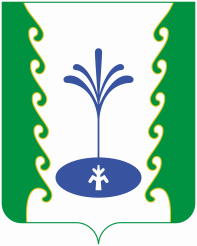 АДМИНИСТРАЦИЯ МУНИЦИПАЛЬНОГО РАЙОНА ГАФУРИЙСКИЙ РАЙОН РЕСПУБЛИКИ БАШКОРТОСТАНМУНИЦИПАЛЬНОЕ КАЗЕННОЕ ОБЩЕОБРАЗОВАТЕЛЬНОЕ  УЧРЕЖДЕНИЕ ОСНОВНАЯ ОБЩЕОБРАЗОВАТЕЛЬНАЯ ШКОЛА С. МРАКОВО МУНИЦИПАЛЬНОГО РАЙОНА ГАФУРИЙСКИЙ РАЙОН РЕСПУБЛИКИ БАШКОРТОСТАНОГРН 1020201255348453074, Гафурийский район, с. Мраково ул. Партизанская, 4Телефон:  2-63-27E-mail: s.mrakovo@mail.ru